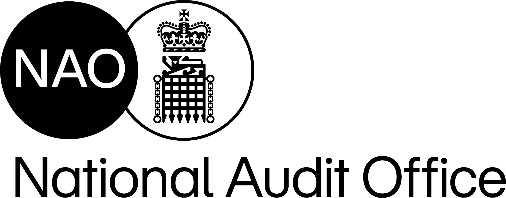 NAO BOARD AGENDA Location:National Audit Office157-197 Buckingham Palace Road, London SW1W 9SP - via conference call  Date:23 March 2021Time:09:30 – 12:00 MembersMembersMembersDame Fiona Reynolds FRChairSir Martin DonnellyMDNon-Executive MemberJanet EilbeckJENon-Executive Member Gaenor BagleyGBNon-Executive MemberDame Clare TickellCTNon-Executive Member Gareth DaviesGDComptroller & Auditor General Daniel Lambauer DLExecutive Director responsible for Strategy and ResourcesKate Mathers KMExecutive Director responsible for Financial Audit service lineRebecca SheeranRSExecutive Director responsible for Value for Money service line AttendeesAttendeesAttendeesAbdool KaraAKExecutive Director responsible for PeopleElaine LewisELExecutive Director responsible for Financial Audit Quality AssuranceMax Tse MTExecutive Director responsible for Knowledge Jonathan BaylissJBSenior Analyst, Corporate Strategy and Advice Team (item 3.2)Jennifer BrownJBParliamentary Relations Manager (item 3.1)Meredith BrownMBDiversity & Inclusion Specialist (item 4)George CrockfordGCHead of Reporting, Finance team (item 5.2)Sian JonesSJDirector, Centre group (item 2)Abigail Marshall-BaileyABLead on Annual Report (item 5.1)John McCannJMcCDirector HR (item 4)Sade PhilippsSPHead of Finance and Procurement (item 5)Nigel Terrington NTDirector Strategy – covering for Helene Morpeth, Head of Governance and Risk – entire meeting Tim ValentineTVDirector Finance (item 5)Rebecca WebbRWLead on risk management (item 5.3)ITEMAGENDATIMINGTRANSACTIONAL BUSINESSTRANSACTIONAL BUSINESS09:30-09:45 1.1Welcome Chair1.2Apologies for AbsenceTo receive any apologies for absence.  NT 1.3Declarations of InterestTo receive any changes to declarations of interest.Chair1.41.5Approval of minutes / matters arising To approve the minutes of the board meeting held on 29 January 2021 as an accurate record, including the publication of the minutes on the external website.Matters arisingTo note that the Public Accounts Commission approved the Strategy update document and NAO’s estimate for 2021-22 at the evidence session held on 2 March 2021.  .Chair1.6Action Log  To note progress on the board action log.   NT1.7C&AG updateTo receive the C&AG’s update since the last meeting. C&AG DELIVERYDELIVERY09:45-10:0522.1NAO COVID-19 programme of work To discuss and advise on initial learning from the COVID-19 programme so far.  MT (20 mins)IMPACTIMPACT10:05-10:3533.13.2Ipsos Mori survey of MPsTo discuss the findings from the annual survey of MPs.Developing NAO’s strategic foresight To discuss and advise on the way forward.DL (15 mins) DL (15 mins) PEOPLEPEOPLE10:35 – 11:0544.1 4.2 Diversity and Inclusion strategy To discuss and advise on key messages emerging from the consultation on the outline diversity and inclusion strategy.Diversity and Inclusion annual reportTo comment on high level messages in the diversity and inclusion annual report. AK (15 mins)AK (15 mins)BUSINESS REPORTS / STRATEGIC RISK REGISTERBUSINESS REPORTS / STRATEGIC RISK REGISTER11:05-11:3055.15.25.3Annual Report and AccountsTo comment on the outline Annual Report and Accounts. Performance framework  To discuss the results in the balanced scorecard to end February 2021.  Strategic risksTo receive the February highlights note of key changes to the strategic risk register. DL (10 mins)DL (10 mins) DL (5 mins) GOVERNANCEGOVERNANCE11:30-11:5566.16.26.3 6.4 Board self-assessment To discuss the findings from the Board ways of working discussions and proposed next steps.  Review of Board terms of referenceTo note the outcome of the annual review of compliance against the Board’s terms of reference.Update from Board committeesTo receive a verbal update on the meetings of the Audit Risk and Assurance Committee and the Remuneration and Nominations Committee held in March.  Executive Board membershipTo receive a verbal update on the appointment of executive Board members in 2021-22.  NT (10 mins)NT (5 mins) JE / CT (10 mins)Chair ANY OTHER BUSINESSANY OTHER BUSINESS11.55-12.00ANY OTHER BUSINESSANY OTHER BUSINESS77.17.2 Feed-back and reflectionsTo provide feed-back on the quality of Board papers and discussion. Date and time of next meetingTo note 8 June 2021. Chair (5 mins) Chair 